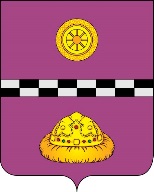 ПОСТАНОВЛЕНИЕот 02 августа 2016г.							       №  302Руководствуясь нормами Федерального закона от 07.05.2013 г. № 104-ФЗ «О внесении изменений в Бюджетный Кодекс Российской Федерации и отдельные законодательные акты Российской Федерации в связи с совершенствованием бюджетного процесса», Федерального закона от 30 марта 2016 года №71-ФЗ «О приостановлении действия абзаца четвертого пункта 2 статьи 179 Бюджетного кодекса Российской Федерации», протестом прокуратуры Княжпогостского района от 14.07.2016 №07-03-2016, а также  в целях приведения постановления администрации муниципального района «Княжпогостский» от 14.10.2013 г. №705 «Об утверждении Методических указаний по разработке и реализации муниципальных программ администрации муниципального района «Княжпогостский» в соответствии с нормами действующего законодательстваПОСТАНОВЛЯЮ:Внести в постановление администрации муниципального района «Княжпогостский» от 14.10.2013г. № 705 «Об утверждении Методических указаний по разработке и реализации муниципальных программ администрации муниципального района «Княжпогостский» Методические указания по разработке и реализации муниципальных программ администрации муниципального района «Княжпогостский» (далее- постановление) следующие дополнения и изменения:1.1.  п.20 Раздела 2 «Разработка проекта муниципальной программы» изложить в следующей редакции:	«	20. В течение финансового года и планового периода в утвержденные муниципальные программы по инициативе ответственных исполнителей программы (подпрограммы) могут вноситься следующие изменения:1) технические правки, не меняющие цель, объемы бюджетных ассигнований на реализацию муниципальной программы (подпрограммы);2) перераспределение бюджетных ассигнований между мероприятиями муниципальной программы (подпрограмм);3) изменение мероприятий муниципальной программы без изменения общего объема бюджетных ассигнований на их реализацию.Внесение изменений в муниципальные программы осуществляется в порядке, предусмотренном в настоящем постановлении, за исключением случаев, прямо предусмотренных действующим законодательством.				».2. Контроль за исполнением настоящего постановления возложить на заместителя руководителя администрации муниципального района «Княжпогостский» Т.Ф. Костину Руководитель администрации                                                                     В.И. ИвочкинКатенина Г.А____________________			Костина Т.Ф._________________Хлюпина Н.А.___________________			Алиева М.А._________________Заяц Н.В._______________________Рассылка: 4 в дело, 1 сайт, 1 регистр, 1 ОЭ, 1 ФУ.Исп.Катенина Г.А.Отдел социально-экономического развития, предпринимательства и потребительского рынка_________________________________________________________________ПОЯСНИТЕЛЬНАЯ ЗАПИСКАк постановлению «О внесение изменений и дополнений в постановление администрации муниципального района «Княжпогостский» от 14.10.2013г. № 705 «Об утверждении Методических указаний по разработке и реализации муниципальных программ администрации муниципального района «Княжпогостский»Руководствуясь нормами:- Федерального закона от 07.05.2013г. № 104-ФЗ «О внесении изменений в Бюджетный Кодекс Российской Федерации и отдельные законодательные акты Российской Федерации в связи с совершенствованием бюджетного процесса», - Федерального закона от 30 марта 2016 года №71-ФЗ «О приостановлении действия абзаца четвертого пункта 2 статьи 179 Бюджетного кодекса Российской Федерации», - протестом прокуратуры Княжпогостского района от 14.07.2016 года №07-03-2016, а также в целях приведения постановления администрации муниципального района «Княжпогостский» от 14.10.2013г. № 705 «Об утверждении Методических указаний по разработке и реализации муниципальных программ администрации муниципального района «Княжпогостский» в соответствии с нормами действующего законодательства необходимо внести следующие изменения:п.20 Раздела 2 «Разработка проекта муниципальной программы» изложить в новой редакции следующего содержания:	«	20. В течение финансового года и планового периода в утвержденные муниципальные программы по инициативе ответственных исполнителей программы (подпрограммы) могут вноситься следующие изменения:1) технические правки, не меняющие цель, объемы бюджетных ассигнований на реализацию муниципальной программы (подпрограммы);2) перераспределение бюджетных ассигнований между мероприятиями муниципальной программы (подпрограмм);3) изменение мероприятий муниципальной программы без изменения общего объема бюджетных ассигнований на их реализацию.4) внесение изменений в муниципальные программы осуществляется в порядке, предусмотренном для утверждения муниципальных программ, за исключением случаев, предусмотренных действующим законодательством.5) в 2016 году муниципальные программы приводятся в соответствие с законом (решением) о бюджете на 2016 год (на 2016 год и плановый период 2017 и 2018 годов) в случаях и в сроки, которые установлены муниципальным правовым актом муниципального района «Княжпогостский».»Заместитель руководителя администрации 						       Т.Ф.КостинаО внесение изменений и дополнений в постановление администрации муниципального района «Княжпогостский» от 14.10.2013г. №705 «Об утверждении Методических указаний по разработке и реализации муниципальных программ администрации муниципального района «Княжпогостский»